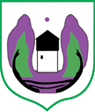 ul. Maršala Tita  br.184310 Rožaje, Crna Goramail: skupstinaopstinerozaje@t-com.metell: (382) 051/271-102fax: (382) 051/271-101web:https://www.rozaj Bro: 17                                                                                           Rožaje, 07. 09. 2021. godineNa osnovu člana 22 i 23 Odluke o obrazovanju radnih tijela Skupštine (“Sl. list  CG - Opštinski propisi”, br. 7/19)S a z i v a mXVII (sedamnasetu) sejdnicu Odbor za planiranje i uređenje prostora i komunalno - stambenu djelatnost za 16. 09. 2021. godine /četvrtak/ sa početkom u 12 časova u  prostoriji Narodne biblioteke (čitaonica).Za sjednicu predlažem sljedeći:D N E V N I     R E D:Usvajanje Zapisnika sa XVI sjednice Odbor za planiranje i uređenje prostora i komunalno- stambenu djelatnost;Razmatranje i usvajanje predloga Odluke o izmjeni i dopuni Odluke o postavljanju, odnosno građenju i uklanjanju pomoćnih objekata.NAPOMENA: Materijali su Vam dostavljeni uz  saziv za 23. redovnu sjednicu Skupštine opštine Rožaje koja je  zakazana za  21. 09. 2021. godine.                                                                                                                  Dr Miloš Bulatović, s.r.                                                                                                           Predsjednik Odbora                                                                                                                  